Narysuj na obrazku taką samą parę skarpet.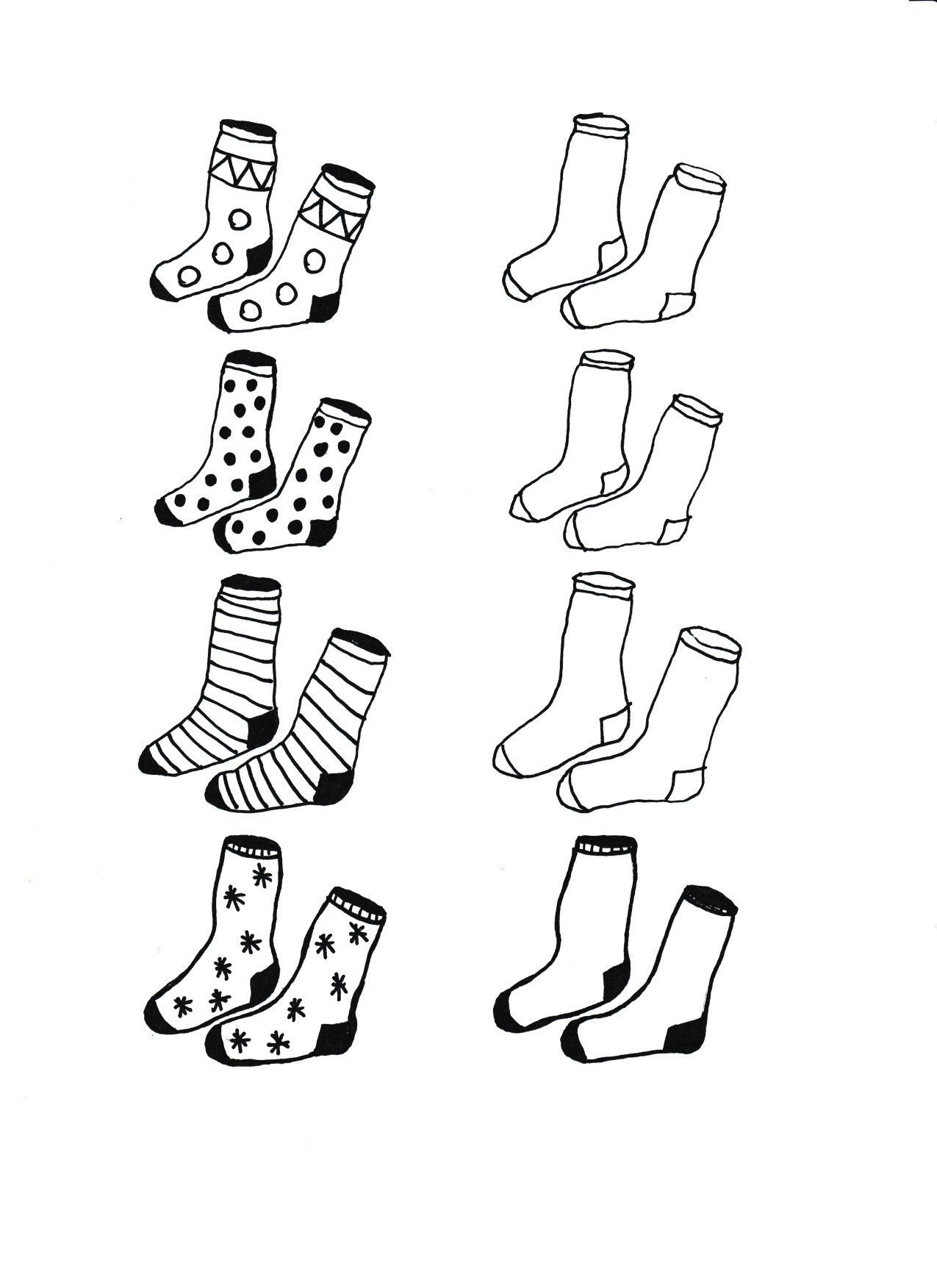 